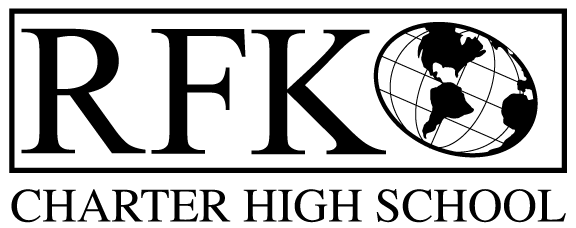 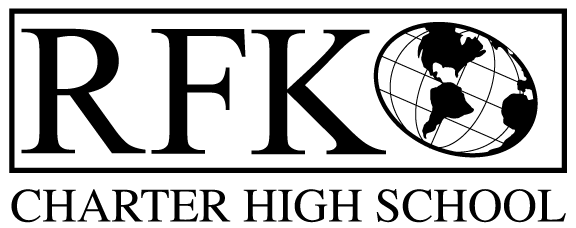 4300 Blake Rd. SWAlbuquerque, NM 87121PHONE: 505-243-1118     FAX: 505-242-7444Mission RFK Charter School prepares, motivates, and supports students to achieve their college and career goalsin partnership with their families and the community.Governance Council Meeting MinutesTuesday, January 21, 2020 2:00 PMSpecial MeetingGovernance Council Members present (by Phone): Tina Garcia, Sister Agnes Kaczmarek, Lawrence Barela, Beverly Nomberg (absent), Stacey Vigil (absent), Wendy Shanahan, Tina Garcia-ShamsStaff: Robert Baade, Irene Sanchez, Minutes by: Irene Sanchez Wendy Shanahan motioned to approve the January 21, 2020 (Special Meeting) Agenda with removal of everything except the approval of BARs. Sister Agnes Kaczmarek seconds. The motion is unanimously approved. The motion was passed Public CommentsN/AVote on New GC member N/AFinance Committee Report- December 2019N/ARevenues for December 2019N/ACash Disbursement Approval- N/AQuestions regarding expensesN/ARFRN/AJanuary BAR (s)BAR# 001-051-1920-0021-Initial Budget, Fund 27127 - $150,000 - Community Schools - Lawrence Barela moved to approve, Wendy Shanahan seconded the motion. The motion passed unanimously BAR# 001-051-1920-0022-Decrease, Fund 28133 – ($18,869) - Y.C.C. - Lawrence Barela moved to approve, Wendy Shanahan seconded the motion. The motion passed unanimously BAR# 001-051-1920-0023-Increase, Fund 28133 – $104,769 - Y.C.C. - Lawrence Barela moved to approve, Wendy Shanahan seconded the motion. The motion passed unanimously Cash on hand – N/AAudit findings the same N/ADirector’s Report- N/ALawrence Barela moves to adjourn the meeting and Sister Agnes Kaczmarek seconds. The motion passed unanimously.Meeting adjourned at 2:20 pmNext Meeting: February 20, 2020 5:30 pmRobert F Kennedy Charter SchoolGovernance Council Meeting  01/21/2020